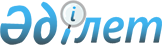 "Шымкент қаласының шалғайдағы елді мекендерінде тұратын балаларды жалпы білім беретін мектептерге тасымалдаудың схемалары мен тәртібін бекіту туралы" Шымкент қаласы әкімдігінің 2016 жылғы 15 маусымдағы № 1266 қаулысының күші жойылды деп тану туралыШымкент қаласы әкімдігінің 2023 жылғы 25 мамырдағы № 1230 қаулысы. Шымкент қаласының Әділет департаментінде 2023 жылғы 26 мамырда № 178-17 болып тіркелді
      Қазақстан Республикасының "Құқықтық актілер туралы" Заңының 27-бабына сәйкес, Шымкент қаласының әкімдігі ҚАУЛЫ ЕТЕДІ:
      1. "Шымкент қаласының шалғайдағы елді мекендерінде тұратын балаларды жалпы білім беретін мектептерге тасымалдаудың схемалары мен тәртібін бекіту туралы" Шымкент қаласы әкімдігінің 2016 жылғы 15 маусымдағы № 1266 (Нормативтік құқықтық актілерді мемлекеттік тіркеу тізілімінде № 3802 болып тіркелген) қаулысының күші жойылды деп танылсын.
      2. "Шымкент қаласының білім басқармасы" мемлекеттік мекемесі Қазақстан Республикасының заңнамасында белгіленген тәртіпте:
      1) осы қаулыны Шымкент қаласының Әділет департаментінде мемлекеттік тіркеуін;
      2) осы қаулы оның ресми жарияланғанынан кейін Шымкент қаласы әкімдігінің интернет-ресурсында орналастырылуын қамтамасыз етсін.
      3. Осы қаулы оның алғашқы ресми жарияланған күнінен кейін күнтізбелік он күн өткен соң қолданысқа енгізіледі.
					© 2012. Қазақстан Республикасы Әділет министрлігінің «Қазақстан Республикасының Заңнама және құқықтық ақпарат институты» ШЖҚ РМК
				
      Шымкент қаласының әкімі

М. Айтенов
